iDODATEK Č. 4 KE SMLOUVĚ O POSKYTOVÁNÍ SLUŽEB SKO, SOČ. 1091015481Marius	Pedersen	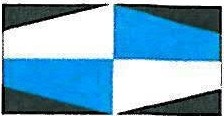 ČÍSLO SMLOUVY:	1091015481INTERNÍ ČÍSLO SMLOUVY:	2000076ČLÁNEK I.	SMLUVNiSTRANY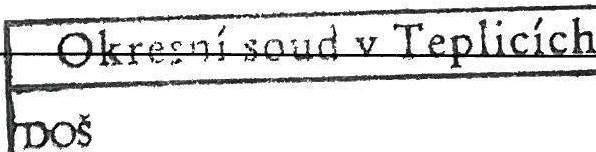 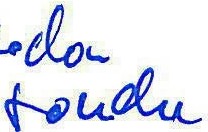 Objednatel - sídlo Okresní soud v Teplicích U soudu 145041501 TepliceIČO:DIČ:Číslo účtu: IBAN:00024902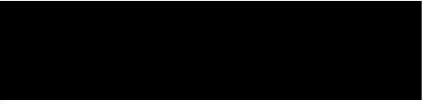 Objednatel - provozovna Okresní soud v Teplicích U Soudu 1450/1141664 TepliceKontaktní osoba: Telefon:e-mail:Okresní soud v Teplicích 417 599 111, 723 508 616Zhotovitel - sídlo Marius Pedersen a.s. Průběžná 1940/3 50009 Hradec KrálovéIČO:DIČ:Číslo účtu: IBAN:42194920CZ42194920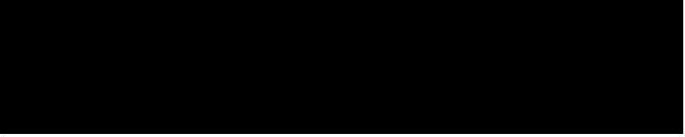 Zastoupený: Spisová značka:e-mail pro fakturaci:Jiří HodačKrajským soudem v Hradci Králové,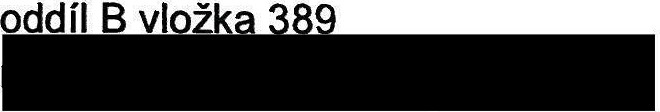 Zhotovitel - provozovna PJ MP  Teplice Úprkova 3120415 01 TepliceKontaktní osoba: Telefon:ail: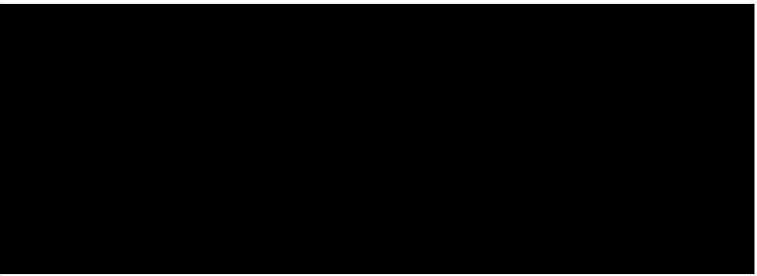 Smluvní strany se níže uvedeného dne, měsíce a roku dohodly na uzavření tohoto dodatku ke smlouvě.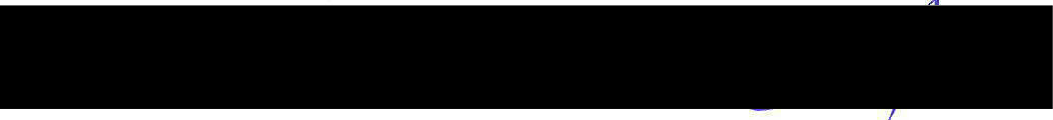 ČLÁNEK li.	PŘEDMĚT DODATKUSmluvní strany se níže uvedeného dne, měsíce a roku dohodly na následujících změnách uzavřené Smlouvy, když nové znění článků smlouvy či její přílohy nově zní, jak je uvedeno v tomto dodatku níže.Příloha č. 1 Smlouvy se mění a ode dne účinnosti tohoto dodatku zní, jak je přiložena k tomuto dodatku.Ostatní body Smlouvy a předchozích dodatků se nemění a zůstávají dále v platnosti. Dodatek je vyhotoven ve dvou výtiscích, z nichž každá ze smluvních stran obdrží jeden výtisk.Tento Dodatek je projevem shodné a svobodné vůle obou smluvních stran, které se s Dodatkem i se všemi jeho přílohami seznámily a s jejich zněním souhlasí, což potvrzují svými vlastnoručními podpisy.Nedílnou součástí tohoto Dodatku je příloha č. 1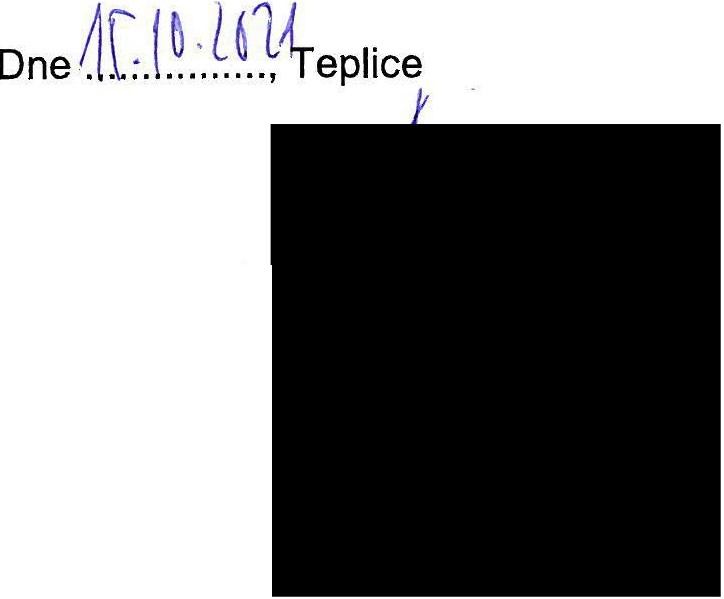 Ceník poskytovaných služebDne 01.01.2022, TepliceZa zhotovitele: Jiří Hodač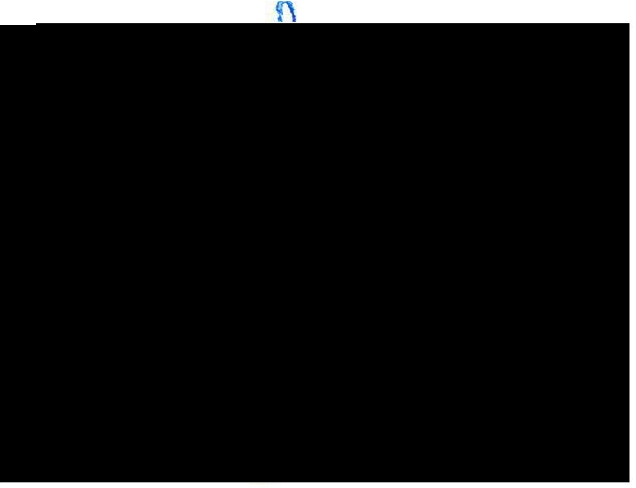 Objednatel -  sídlo Okresní soud v Teplicích U soudu 145041501 TepliceMarius	Pedersen	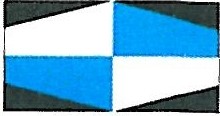 CENÍK PLATNÝ OD 01.01.2022Objednatel - provozovna Okresní soud v Teplicích U Soudu 1450/1141664 TepliceKontaktní osoba: Telefon:e-mail:Okresní soud v Teplicích 417 599111, 723 508 616Zhotovitel - sídlo Marius Pedersen a.s. Průběžná 1940/3 50009 Hradec KrálovéIČO:DIČ:Číslo účtu:IBAN:42194920CZ42194920 8787063/0300CZ95 0300 0000 0000 0878 7063Zastoupený: Spisová značka:e-mail pro fakturaci:Jiří HodačKrajským soudem v Hradci Králové, oddíl B vložka 389 mpteplice@mariuspedersen.czZhotovitel - provozovnaPJ MP Teplice' Úprkova 3120415 01 TepliceKontaktní osoba: Telefon:e-mail:Šimonová Tereza734 41 4278, 493 64 5570Tere2a.Simonova@mariuspedersen.cz' .V této příloze č. 1, která je nedílnou součástí Smlouvy č. 1091015481, jsou uvedeny typy poskytovaných služeb, které bude zhotovitel pro objednatele vykonávat.Ceny jsou uvedeny bez DPH.DnJ .5.. .'.G;..'tll ?,1Te plice	Dne 01.01.2022, Teplice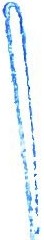 Za objednat:/ r:-c:-.'	//· _	'/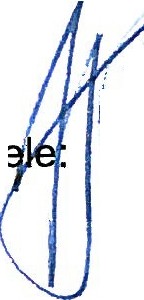 \	'   \ .	.'	-/. ! ,, -=-Za zhotovitele: Jiří Hodač[iiia rŠ U.6!:? P S t. ll"P E"= !Íl ::ilc: ,Provoz o vn rJ líc eÚp rko va 31 20 , ť. Cl Te p l ic eIČO: 42194920 Dl o;:; C	2194920IČO:DIČ:00024902Zastoupený:Spisová značka:Číslo účtu:IBAN:3703-525501/071Oe-mail pro fakturaci:Ceny za sběr, svoz a využití či odstranění směsných komunálních odpadů (sada služeb)Ceny za sběr, svoz a využití či odstranění směsných komunálních odpadů (sada služeb)Ceny za sběr, svoz a využití či odstranění směsných komunálních odpadů (sada služeb)Ceny za sběr, svoz a využití či odstranění směsných komunálních odpadů (sada služeb)Ceny za sběr, svoz a využití či odstranění směsných komunálních odpadů (sada služeb)Ceny za sběr, svoz a využití či odstranění směsných komunálních odpadů (sada služeb)Ceny za sběr, svoz a využití či odstranění směsných komunálních odpadů (sada služeb)Ceny za sběr, svoz a využití či odstranění směsných komunálních odpadů (sada služeb)Ceny za sběr, svoz a využití či odstranění směsných komunálních odpadů (sada služeb)Ceny za sběr, svoz a využití či odstranění směsných komunálních odpadů (sada služeb)1091015481 (2000076) U Soudu 1450/11, Teplice, IČP: 11091015481 (2000076) U Soudu 1450/11, Teplice, IČP: 11091015481 (2000076) U Soudu 1450/11, Teplice, IČP: 11091015481 (2000076) U Soudu 1450/11, Teplice, IČP: 11091015481 (2000076) U Soudu 1450/11, Teplice, IČP: 11091015481 (2000076) U Soudu 1450/11, Teplice, IČP: 11091015481 (2000076) U Soudu 1450/11, Teplice, IČP: 11091015481 (2000076) U Soudu 1450/11, Teplice, IČP: 11091015481 (2000076) U Soudu 1450/11, Teplice, IČP: 11091015481 (2000076) U Soudu 1450/11, Teplice, IČP: 1SlužbaKontejnerKód dodáníOdpadNázev odpaduStanovištěTyp provozuMnožstvíCena za MJMJSVOZkontejner 11001 - plast3X7 A200301-0 -000Směsný komunální odpad - bez specifikaceTeplice, U soudu 1450136 006,00 CZKKUSA ROKPRON NADOBkontejner 11001 - plast3X7 A200301-0 -000Směsný komunální odpad - bez specifikaceTeplice, U soudu 145011 100,00 CZKKUSA ROKsvozkontejner 11001-plast/modrý1X7D200101-O-041Papír a lepenka - Separovaný sběr KOTeplice, U soudu 145018 940,00 CZKKUSA ROKPRON NADOBkontejner 11001-plast/modrý1X7D200101-O-041Papír a lepenka - Separovaný sběr KOTeplice, U soudu 145011 100,00 CZKKUSA ROKsvozkontejner 11001-plast/žlutý1X7D200139-O-021Plasty - Separovaný sběr KOTeplice, U soudu 1450112 717,00 CZKKUSA ROKPRON NADOBkontejner 11001-plast/žlutý1X7D200139-O-021Plasty - Separovaný sběr KOTeplice, U soudu 145011 100,00 CZKKUSA ROK